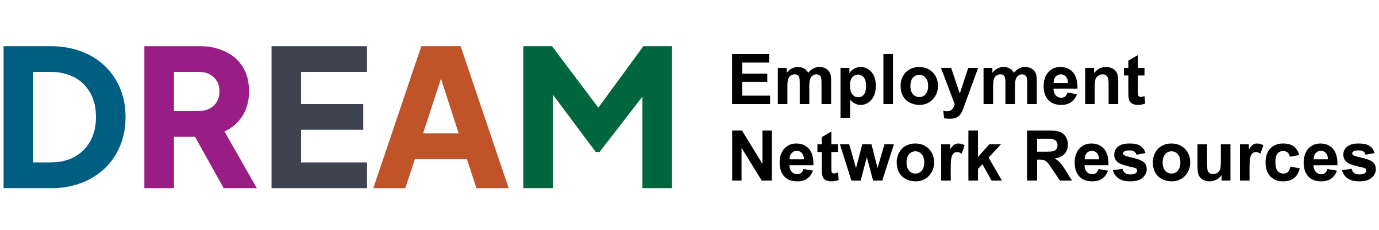 Discrimination at workA guide for young people with disabilityKnowing your rightsAs a young person with disability, you are protected by the Disability Discrimination Act. This makes it illegal for employers to treat you unfairly, or differently from your non-disabled peers, or to refuse to make reasonable adjustments in your workplace.What is discrimination?Disability discrimination is the unethical and unjust treatment of people because of their disability.Discrimination happens when people with disability are treated differently than their non-disabled peers, or when workplace policy or rules are unfair or have a negative impact.Examples of discrimination:you are refused access based on mobility aids like a wheelchair or guide dogyou are refused a job interview because you have disclosed your disabilityyour employer refuses to make necessary workplace adjustmentsyour employer fires or demotes you because of your disabilityyour employer reduces your hours or rate of pay because of your disabilitybullying, harassment and ableismThis is not an exhaustive list. Discrimination can take many forms.What you can do if you have experienced discriminationThere are several steps you can take if you experience discrimination.Gathering evidence like photos or video or keeping a written record of when and how you have been treated unfairly, is important. Once you have this evidence, you can talk to a trusted coworker, a workplace champion, a manager, a friend or family member or you can talk to your employer directly about it. It can be nerve-wracking, but your employer needs to listen to you. You deserve to be treated with respect.You can also make a complaint to the Human Rights Commission, or reach out to an individual advocacy organisation who can make a complaint on your behalf. The complaints process is free and confidential.Steps you can take:gather evidence of unfair treatment by your employertalk to your employer directlytell a workplace championmake a complaint to the Human Rights Commissioncontact an individual advocacy organisationtell someone you trustIndividual advocacy organisations give support and advice to protect the rights of people with disability.What information to collectWhen you are preparing to make a complaint or raise an issue, you will need to be clear about what happened, where, and who was involved. It is important to have examples of what happened to you, and why you believe it is discrimination.Self-advocacy and speaking to your employer directlySometimes it can be hard to trust others to speak on your behalf when you are the expert of your own lived experience. Self-advocacy does not mean you cannot get support from others, but you are in charge of making your own decisions and choices.Self-advocacy tips:know your rights in the workplaceidentify what went wrongidentify who can help you, like aworkplace champion or advocateTake action earlyIt is good to collect evidence of how your employer has treated you unfairly right away, so it does not keep happening. You have the right to work in an inclusive, accessible and safe environment. It is illegal for your employer to treat you unfairly or refuse to make reasonable adjustments based on your access needs.Tips to remember:Some actions your employer takes may seem like discrimination, like disciplinary action. It is only discrimination if they have taken these actions because of your disability.Helpful linksDisability Discrimination Act 1992 - Easy ReadKnow your rights: Disability discrimination | Australian Human Rights CommissionYour Rights as an Employee under the Disability Discrimination Act | IncludeAbilityWorkplace Discrimination | Australian UnionsPeople with Disability Australia (for advocacy services in NSW and Queensland)Youth Disability Advocacy Service (for youth advocacy services in Victoria)Ask Izzy (to find an advocacy service near you)DisclaimerCYDA’s DREAM resources have been created to provide general information to employers and young people with disability who may be seeking employment. The content has been informed by a co-design process with employers and young people with disability. Funding for the project was provided by the Australian Government’s Department of Social Services, as part of a Disability Youth Leadership Grant. This fact sheet was current as of September 2023 and may not contain the most recent information and updates. Information is provided as a general guide and should not be considered legal or professional advice.